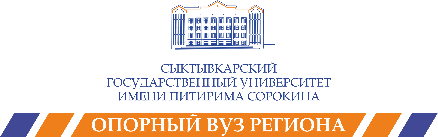 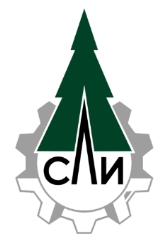 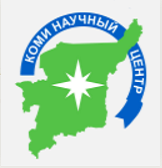 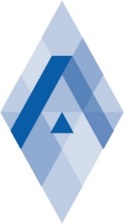 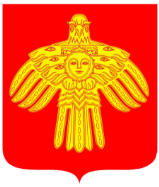 ГОУ ВО «Коми республиканская академия государственной службы и управления»(ГОУ ВО КРАГСиУ)Правительство Республики КомиФедеральный исследовательский центр КНЦ УрО РАНФГБОУ ВО «Сыктывкарский государственный университет имени Питирима Сорокина»Сыктывкарский лесной институт (филиал) ФГБОУ ВО «Санкт-Петербургский государственный лесотехнический университет имени С.М. Кирова»ПРОГРАММАВсероссийской научной конференции(с международным участием)«УПРАВЛЕНИЕ ПРОСТРАНСТВЕННЫМ РАЗВИТИЕМ ЕВРОПЕЙСКОГО СЕВЕРА РОССИИ: СОЦИАЛЬНО-ЭКОНОМИЧЕСКИЕ, ПОЛИТИЧЕСКИЕ И ИСТОРИЧЕСКИЕ АСПЕКТЫ»г. Сыктывкар, 30-31 октября 2019 г.Сыктывкар    ГОУ ВО КРАГСиУ    2019Дата: 30.10.2019ПЛЕНАРНОЕ  ЗАСЕДАНИЕЗал заседаний Государственного Совета Республики КомиНа пленарном заседании с приветственным словом выступают представители Правительства Республики Коми, Государственного Совета Республики Коми, научных организаций и организаций-партнеров.В качестве пленарных докладов представлены ключевые выступления ведущих исследователей России в своей области.Секция 1.ЭФФЕКТИВНОЕ УПРАВЛЕНИЕ ПРОСТРАНСТВЕННЫМ РАЗВИТИЕМ СЕВЕРНЫХ (АРКТИЧЕСКИХ) РЕГИОНОВ РОССИИКраткое описание секции: пространственное развитие, проблемы и результаты направлений исследований как драйверов роста инновационной экономики Северных (Арктических) регионов. Выявление внутренних источников и резервов, позволяющих повысить самодостаточность, экономическую безопасность регионов, реализовать научно-технический, инвестиционный, экономико-экологический, трудовой, финансовый потенциалы. Трансформация государственного и муниципального управления в условиях цифровой экономики.Секция 2БЛАГОСОСТОЯНИЕ НАСЕЛЕНИЯ НА СЕВЕРЕ: КАЧЕСТВО ЖИЗНИ И СРЕДЫ ОБИТАНИЯКраткое описание секции: теоретико-методологические подходы к оценке качества жизни населения, показатели, критерии и индикаторы оценки благосостояния личности, труд, занятость, кадровое обеспечение, проблемы соотношения индивидуального и общественного благосостояния. Противоречия «социальной справедливости» и «экономической эффективности». Продовольственная безопасность как фактор социальной стабильности. Секция 3 ЦИФРОВИЗАЦИЯ ЭКОНОМИКИ И ОБЩЕСТВАКраткое описание секции: Цифровая образовательная среда как открытая совокупность информационных систем, предназначенных для обеспечения различных задач образовательного процесса. Организационные принципы построения цифровой образовательной среды. Пути совершенствования педагогического образования в контексте задач подготовки ученика для цифрового общества. Цифровая гигиена. Этические аспекты подготовки и повышения квалификации педагога в условиях становления цифровой экономики. Как формирующаяся цифровая экономика может повлиять на общество знаний? Новые вызовы и перспективы развития образования на период до 2025 года.Дата: 31.10.2019Секция 4НАЛОГООБЛОЖЕНИЕ В СЕВЕРНЫХ (АРКТИЧЕСКИХ) РЕГИОНАХ РОССИИ: СОВРЕМЕННОЕ СОСТОЯНИЕ И ТЕНДЕНЦИИ РАЗВИТИЯ Краткое описание секции: Актуальные проблемы налогообложения. Налоговое регулирование. Фискальный федерализм. Трансформация налогообложения в цифровой экономике. Налоговое администрирование. Налоговая безопасность. Налоговая политика и рациональное природопользование. Налоги и сборы за пользование природными ресурсами. Проблемы и тенденции развития экологического налогообложения. Опыт экологического налогообложения в регионах мира. Налогообложение малого бизнеса.Секция 5НОРМАТИВНО-ПРАВОВОЕ РЕГУЛИРОВАНИЕ РАЗВИТИЯ СЕВЕРНЫХ (АРКТИЧЕСКИХ) РЕГИОНОВ РОССИИ: ПРОБЛЕМЫ И ЗАДАЧИ СОВЕРШЕНСТВОВАНИЯ.Краткое описание секции: нормативно-правовое регулирование особых режимов хозяйственной и инвестиционной деятельности в опорных зонах АЗРФ; обычное право, совершенствование нормативно-правового регулирования традиционного рыбного и охот промыслов правовой статус лесных избушек.Секция 6ОТВЕТСТВЕННОЕ ПРИРОДОПОЛЬЗОВАНИЕ НА СЕВЕРЕ: РЕАЛИИ И ПЕРСПЕКТИВЫКраткое описание секции: основные достижения, проблемы и результаты направлений исследований. Инновационные модели ответственного природопользования: реалии и перспективы. сохранение и инновационное развитие АПК северных (арктических) территорий России. Зеленые технологии в формировании регионального инновационного кластера. Обеспечение экологической безопасности территорий при проектировании транспортно-коммуникационной инфраструктуры сухопутных территорий АЗРФ.Секция 7ОБРАЗОВАНИЕ, НАУКА, ИННОВАЦИИ: ВЫЗОВЫ УСКОРЕННОГО РЫВКА РАЗВИТИЯ СТРАНЫКраткое описание секции: перед государственным управлением на сегодня поставлена задача прорывного развития экономики ускоренными темпами, максимальное увеличение темпов развития промышленности, наукоемких и инновационных проектов. Будут рассмотрены вопросы изменения или подстраивания существующей реальности под данные задачи. Симпозиум ИСТОРИЯ ОСВОЕНИЯ СЕВЕРНЫХ ТЕРРИТОРИЙ РОССИИ (НА МАТЕРИАЛАХ РЕСПУБЛИКИ КОМИ: ИССЛЕДОВАНИЯ, ИСТОЧНИКИ, ИСТОРИОГРАФИЯ)Тип доклада (пленарный, устный, стендовый)ФИО докладчикаНазвание докладаПленарный доклад Ткачев Сергей Алексеевич, канд. экон. наук, доцент ГОУ ВО «Коми республиканская академия государственной службы и управления», доцент кафедры государственного и муниципального управления,О некоторых вопросах реализации Стратегии пространственного развития Российской Федерации до 2025 года в Республике КомиПленарный докладЖуков Михаил Андреевич, канд. биол. наук, член Экспертного совета Комитета Совета Федерации по аграрно-продовольственным вопросам и природопользованию, член Экспертного совета по Арктике и Антарктике при Совете Федерации Федерального Собрания Российской ФедерацииНовый подход к управлению Арктической зоной Российской ФедерацииПленарный докладБерг Дмитрий Борисович, д-р. физ.-мат. наук, главный научный сотрудник, проф. УрФУ, проф. кафедры бизнес-информатики.Разнообразие и эволюция форм финансовой автономии местных сообществПленарный докладБушуева Людмила Игоревна, проректор по инновационной и научной деятельности, СГУ.Оценка конкурентной среды на региональном рынке товаров и услуг на примере Республики КомиТип доклада (пленарный, устный, стендовый)ФИО докладчикаНазвание докладаУстный доклад Рабкин Сергей Владимирович, канд. экон. наук, доцент, Коми республиканская академия государственной службы и управления, доцент кафедры Государственного и муниципального управления.Формирование нового макрорегионального пространства: современные институциональные трансформации и вызовыУстный доклад Макеев Алексей Викторович, Коми республиканская академия государственной службы и управления, доцент кафедры государственного и муниуципального управления, кандидат исторических наукВнешнеэкономические связи Республики Коми как инструмент развитияУстный доклад Саубанов Кабир Рашитович, Казанский федеральный университет, заведующий кафедрой.Перспективы повышения конкурентоспособности регионов арктической зоны России.Устный доклад Соколова Наталья Семеновна, Коми республиканская академия государственной службы и управления, магистрант.Реализация мер государственной политики по совершенствованию использования земель сельскохозяйственного назначения.Устный доклад Пыстин Владимир Александрович, ГОУ ВО КРАГСиУ.Современные проблемы обеспечения экологической безопасности пространственного развития регионов европейского севера РоссииУстный доклад Коробешкин Артем Дмитриевич, ГОУ ВО КРАГСиУ, магистрант.Направления совершенствования системы территориального развития арктической зоны в Российской Федерации.Устный доклад Найденова Татьяна Анатольевна, СГУ им. Питирима Сорокина.Оценка соответствия действующей системы межбюджетных отношений стратегическим целям развития РФУстный доклад Швецова Ирина Николаевна, СГУ им. Питирима Сорокина.Финансовое обеспечение и оценка потенциала эффективности реализации национальных проектовУстный доклад Пономарева Виктория Александровна, ФГБОУ ВО Сыктывкарский государственный университет.Государственно-частное партнерство в сфере авиаперевозокУстный доклад Киваева Влада Олеговна, СГУ им. Питирима Сорокина.Контроллинг инвестиционного проекта.Устный доклад Назарова Инесса Георгиевна, Ухтинский государственный технический университет, зав.кафедрой д-р. эконом. наук, доцент.Финансирование здравоохранения в условиях обязательного медицинского страхования.Устный доклад Канева Марина Константиновна, Ухтинский государственный технический университет, ст.преподаватель.Необходимость разработки специфических индикаторов устойчивого развития для северных территорий Республики Коми.Устный доклад Вялкова Юлия Александровна, Ухтинский государственный технический университет, магистрант.Проблемы формирования доходов муниципальных бюджетов северных территорийУстный доклад Корешкова Екатерина Сергеевна, Ухтинский государственный технический университет, магистрант.Повышение эффективности использования финансовых ресурсов Сосногорского ГПЗ.Устный доклад Лебедев Егор Андреевич, Ухтинский государственный технический университет, магистрант.Формирование и разработка финансовых бюджетов казенных организаций.Устный доклад Юрченко Оксана Владиславовна, Ухтинский государственный технический университет, ст. преподаватель.Вопросы мотивации труда работников нефтяной отрасли в районах Севера и Арктической зоны РФУстный доклад Плюснина Оксана Владимировна, Ухтинский государственный технический университет, доцент, канд. эконом. наук.Социально-экономические аспекты государственной политики РФ в Арктике.Устный доклад Попов Дмитрий Александрович, ГОУ ВО КРАГСиУ.Стратегические задачи инновационного развития арктических регионов РоссииУстный доклад Берг Дмитрий Борисович, д-р. физ.-мат. наук, главный научный сотрудник, проф. УрФУ, проф. кафедры бизнес-информатики.Разнообразие и эволюция форм финансовой автономии местных сообществ.Устный доклад Манаенкова Юлия Николаевна, проректор по внешним связям и стратегическому развитиюСоциальные эффекты внедрения инновацийУстный доклад Алаева Гульназ Турсуновна, кандидат юридических наук, доцент кафедры юриспруденции и международного права университета «Туран»Экономический вклад мигрантов в развитие регионаУстный доклад Соколовская Елена Николаевна, Ухтинский государственный технический университет, доцент канд. эконом. наук.Инвестиции в жилищное строительство в северных регионах России.Устный доклад Мухина Дарья Александровна, Ухтинский государственный технический университет, магистрант.Состояние и развитие малого и предпринимательства в республике Коми.Устный доклад Зенков Денис, Ухтинский государственный технический университет, магистрант.Состояние и перспективы развития нефтедобычи в арктических районах Республики Коми.Устный доклад Колбина Анастасия Валерьевна, Ухтинский государственный технический университет, магистрант.Роль освоения Арктики в обеспечении экономической безопасности Республики Коми.Устный доклад Тарасов Илья Николаевич, д.полит.н., проф., гл. редактор Балтийский федеральный университет.Опыт международного позиционирования Калининградской области.Устный доклад Лыскова Ирина Ефимовна, КРАГСиУ, доцент кафедры экономики и менеджмента, кандидат исторических наук, доцент по специальности «Экономика и управление народным хозяйством».Agile-менеджмент в аспекте профессионального развития персонала организации.Устный доклад Петракова Екатерина Евгеньевна, кандидат экон. наук, доцент, декан факультета управления КРАГСиУ.Процесс высвобождения персонала в условиях Европейского Севера России: анализ основных причин и факторов.Устный доклад Коновалова Зинаида Алексеевна, КРАГСиУ.Контроль в сфере закупок: правовые проблемы.Устный доклад Облизов Алексей Валерьевич, ГОУ ВО КРАГСиУ, доцент кафедры ГиМУ, к.э.н.Механизмы государственно-частного партнерства в сельском хозяйстве: критический обзор.Устный доклад Облизов Алексей Валерьевич, ГОУ ВО КРАГСиУ, доцент кафедры ГиМУ, к.э.н.Общественный контроль в системе государственных и муниципальных закупок.Тип доклада (пленарный, устный, стендовый)ФИО докладчикаНазвание докладаУстный доклад Бомбина Татьяна Олеговна, КРАГСиУ, ГиМУ, магистрант.Формирование системы льготного лекарственного обеспечения в современных условиях развития северных территорийУстный доклад Суворова Ирина Михайловна, ФГБОУ ВО Петрозаводский государственный университет, доцент кафедры философии и культурологии, к. филос.н., доцент.Создание карельских «локальных брендов» как способ повышения благосостояния населения.Устный доклад Иванов Александр Викторович, Коми республиканская академия государственной службы и управления.Развитие социальной инфраструктуры Арктической зоны Российской Федерации.Устный доклад Крылова Елена Владимировна, ФГБОУ ВО Вологодский государственный университет, доцент.Анализ институциональных особенностей благосостояния населения севера.Устный доклад Ковалев Константин Александрович, ФГБОУ ВО Вологодский государственный университет, студент 3 курса направления Менеджмент.Влияние экономического кризиса на благосостояние населения севера.Устный доклад Андронович Светлана Алексеевна, Вологодской государственный университет, доцент кафедры всеобщей истории и социально-экономических дисциплин, канд. экон. наук, доцент.Анализ динамики и структуры расходов домашних хозяйств Европейского Севера.Устный доклад Бурушкина Алеся Михайловна, Вологодский государственный университет, студент 2 курса инженерно-строительного института.Демографические процессы и структура населения Европейского Севера.Устный доклад Лукин Михаил Владимировуич, Университет профессиональных квалификаций в строительстве и промышленности, Зав. лабораторией социально-экономических исследований, канд. психол. наук, доцент.Основные тенденции развития современных городов и их специфика в условиях Севера России.Устный доклад Носкина Евгения Сергеевна, Ухтинский государственный технический университет, магистрант.Меры поддержки молодых специалистов предприятий нефтегазовой сферы Республики Коми.Устный доклад Черноусова Екатерина Сергеевна, Ухтинский государственный технический университет, магистрант.Оптимизация численности структурных подразделений на примере ООО «Газпром трансгаз Ухта».Устный доклад Третьякова Екатерина Андреевна, Ухтинский государственный технический университет, магистрант.Современные тенденции развития страхового рынка Республики Коми.Тип доклада (пленарный, устный, стендовый)ФИО докладчикаНазвание докладаУстный доклад Масляев Дмитрий Андреевич, КРАГСиУ, старший преподаватель кафедры ИСМиЕНД.Цифровая экономика и кибербезопасностьУстный доклад Ружанская Наталья Вячеславовна, ГОУ ВО КРАГСиУ, заведующая кафедрой экономики и менеджмента, к.э.н., доцент.Цифровая трансформация финансовых рынковУстный доклад Аксенова Жанна Александровна, к.э.н., доцент кафедры экономики и менеджмента ГОУ ВО КРАГСиУ.Бухгалтерский учет в контексте цифровой экономики.Устный доклад Фаизова Камиля Якубовна, Казанский Федеральный Университет, Институт Управления Экономики и Финансов, студентка первого курса магистратуры; Лыжова Анна Валерьевна, Казанский Федеральный Университет, Институт Управления Экономики и Финансов, доцент, канд. экон. наук.Информационные технологии – новые инструменты для борьбы с фальсификацией финансовой отчетности.Устный доклад Мелешко Юлия Викторовна, Белорусский национальный технический университет, доцент кафедры «Экономика и право».Цифровизация промышленного производства: условия и предпосылки.Устный доклад Новокшонова Елена Николаевна, ФГБОУ ВО СГУ им. Питирима Сорокина.Направления сбережения денежных средств в условиях цифровой экономики.Устный доклад Переломова Екатерина Алексеевна, ФГБОУ ВО Вологодский государственный университет.Проблемы цифровой трансформации банковской системы региона.Устный доклад Солодовников Сергей Юрьевич, зав. каф. «Экономика и право» Белорусского национального технического университета.Сетевая и цифровая экономики: онтологическая природа и взаимообусловленность.Устный доклад Сергиевич Татьяна Владимировна, доцент каф. экономика и право Белорусского национального технического университета.Опережающее развитие технологий продвижения товаров как основа устойчивого роста легкой промышленности.Устный доклад Ибрагимов Жамаладен Ибрагимович, Зав.кафедрой теории и истории государства и права, конституционного права, д-р. юрид. наук, профессор.Развитие государственных услуг в условиях цифрового общества.Устный доклад Щербинина Ирина Васильевна, канд. юрид. наук, доцент кафедры частного права ГОУ ВО МО ГГТУ.Функционирование российского предпринимательства в условиях современной финансово - правовой политикиУстный доклад Бушуева Людмила Игоревна, проректор по инновационной и научной деятельности, СГУ.Оценка конкурентной среды на региональном рынке товаров и услуг на примере Республики Коми.Устный доклад Гагиева Анна Капитоновна, КРАГСиУ, д-р.ист.наук, проф., доцент.Основные проблемы внедрения электронного документооборота и электронного хранения документов в период формирования цифрового общества в Республике Коми.Тип доклада (пленарный, устный, стендовый)ФИО докладчикаНазвание докладаУстный доклад Чужмаров Андрей Иванович, ГОУ ВО «Коми республиканская академия государственной службы и управления», проректор по образовательной и научной деятельности, кандидат экономических наук.Налогообложение охотничьих ресурсов в США и Канаде: экологические и социально-экономические аспекты развития северных территорий.Устный докладЧужмарова Светлана Ивановна, ФГБОУ ВО «Сыктывкарский государственный университет им. Питирима Сорокина», профессор, зав. кафедрой Банковского дела, доктор экономических наук.Налоговое администрирование лесопользования в условиях цифровизации.Устный докладЧужмарова Алиса Андреевна, ФГБОУ ВО «Сыктывкарский государственный университет им. Питирима Сорокина», аспирант.Эволюция представлений о государственном налоговом менеджменте и тенденции его развития.Устный докладВоловикова Надежда Юрьевна, СыктГУ им. Питирима Сорокина.Налог на добычу полезных ископаемых с нефтегазового сектора. Нефтегазовые доходы бюджета.Устный докладИсаева Елена Александровна, Магистрант института экономики и финансов Сыктывкарского университета им. Питирима Сорокина.Финансирование и налогообложение образовательных организаций.Устный докладБубнова Ольга Павловна, СГУ им. Питирима Сорокина.Диагностика налоговой дисциплины в Республике Коми.Устный докладКузина Диана Сергеевна, Сыктывкарский государственный университет имени Питирима Сорокина.Региональные налоги и их роль в формировании доходной базы бюджетов субъектов российской федерации.Устный докладХолодкова Елена Николаевна, Ухтинский государственный технический университет, магистрант.Неналоговые доходы муниципального бюджета за счет использования муниципального имущества.Устный докладЕфремова Валерия Александровна, Ухтинский государственный технический университет, магистрант.Проблемы налогообложения субъектов малого и среднего предпринимательства.Устный докладСеменова Валерия Вячеславовна, Ухтинский государственный технический университет, магистрант.Практика применения патентной системы налогообложения в Республике Коми.Устный докладБулышева Валентина Степановна, Ухтинский государственный технический университет, магистрант.Налоговое стимулирование инвестиционной деятельности в Республике Коми.Тип доклада (пленарный, устный, стендовый)ФИО докладчикаНазвание докладаУстный доклад Бубнова Татьяна Георгиевна, Национальный исследовательский Нижегородский государственный университет им. Н.И. Лобачевского.Некоторые проблемные вопросы применения ст. 191.1 УК РФ «Приобретение, хранение, перевозка, переработка в целях сбыта или сбыт заведомо незаконно заготовленной древесины»Устный докладПлоцкая Ольга Андреевна, КРАГСиУ, д.ю.н., доцент, профессор кафедры истории и теории государства и права юридический факультет.К вопросу о технико-юридическом качестве первых коми региональных законов.Устный докладПетракова Светлана Анатольевна, ФГБОУ ВО Вологодский государственный университет, доцент.Правовое регулирование развития северных регионов России.Устный докладАверина Кристина Николаевна, доцент кафедры государственно - правовых дисциплин ГОУ ВО «Коми республиканская академия государственной службы и управления».Особенности статуса земель, входящих в зону Европейского Севера России.Устный докладГудцова Анастасия Валерьевна, доцент кафедры гражданского права и процесса, адвокат.Актуальные проблемы правового регулирования развития северных территорий.Устный докладАмреева Индира Сатановна, Университет Туран. Кафедра юриспруденции и международного права, старший преподаватель, канд. юрид. наук.Юридическая ответсвенность за коррупционные правонарушения по законодательству РК.Устный докладЧикильдина Анна Юрьевна, Доцент кафедры конституционного и административного права Волгоградского института управления РАНХиГС.Концептуальные вопросы правового регулирования благоустройства населённых пунктов.Устный докладКорень Татьяна Анатольевна, БИП-институт правоведения, зам. директора Могилёвского филиала, канд. юрид. наук, доцент.Об использовании средств видеоконференцсвязи в судебной системе.Устный докладКоробко Ксения Игоревна, ФГБОУ ВО «СГУ им. Питирима Сорокина».Право пациента на допуск к нему священнослужителя: этико-правовые аспекты.Тип доклада (пленарный, устный, стендовый)ФИО докладчикаНазвание докладаУстный доклад Типухин Сергей Николаевич, КРАГСиУ.Особенности взаимодействия органов Единой государственной системы предупреждения и ликвидации ЧС в субъекте РФ.Устный докладАнтонова Регина Фоминична, доцент, к.г.н.
Вага Татьяна Владимировна, старший преподаватель.
Щеколдина Ирина Викторовна, доцент, к.г.н., Кафедра наук о Земле и геотехнологий Институа лесных, горных и строительных наук Петрозаводского государственного университета.Особо охраняемые природные территории Карелии - основные площадки организации и проведения научно-исследовательской и учебной деятельности студентов - географов ПетрГУ.Устный докладПотахин Сергей Борисович, Петрозаводский государственный университет, доцент, д-р. геогр. наук.Традиционное природопользование саамов Кольского полуострова: историко-географический обзор.Устный докладАнисимов Алексей Павлович, Волгоградский институт управления - филиал РАНХиГС, профессор кафедры конституционного и административного права, д.ю.н., профессор.Современные проблемы правового регулирования охраны окружающей среды в Арктике.Устный докладЮрченко Оксана Владиславовна, Юрченко Виталий Вячеславович, Ухтинский государственный технический университет, ст. преподаватель.Эволюция методов освоения природных ресурсов Европейского северо-востока России в XVIII - начале XXI вв.Тип доклада (пленарный, устный, стендовый)ФИО докладчикаНазвание докладаУстный доклад Сапегина Анастасия Викторовна, КРАГСиУ, ГиМУ, магистрант.Реализация человеческого потенциала как фактор развития образовательного пространства северных регионов или европейского севера.Устный докладЗагребин Владимир Владимирович, Ярославский государственный университет им. П.Г. Демидова, доцент кафедры социологии, канд. социол. наук.Детерминанты формирования отношения к экстремизму среди подростков г. ЯрославляУстный докладСамигуллина Галина Савельевна, Институт управления, экономики и финансов казанского федерального университета. канд. пед. наук, доцент.Проблемы развития европейского Севера в учебно-методических комплексах школьных курсов географии.Устный докладИванова Жанна Борисовна, КРАГСиУ, доцент, канд. юрид. наук.Цифровизация образования в мире, в России и в КРАГСиУ.Устный докладИгнатов Иван Александрович, ГОУ ВО КРАГСиУ, канд. филол. наук, доцент.Развитие коммуникативных компетенций студентов-управленцев КРАГСиУ.Устный докладЧарина Анна Михайловна, кандидат политических наук, доцент кафедры управления информационно-документационными и социально-политическими процессами ГОУ ВО КРАГСиУ.К вопросу развития цифровой образовательной среды в России.Устный докладМарценюк Татьяна Александровна, заведующий отделом литературы на иностранных языках Национальной библиотеки Республики Коми; Чарина Анна Михайловна, канд. полит. наук, доцент кафедры УИДиСПП ГОУ ВО КРАГСиУ.К вопросу об интеграционных процессах в образовательном и культурном пространстве финно-угорских регионов Российской Федерации (на примере Республики Коми).Устный докладЧарина Анна Михайловна, канд. полит. наук, доцент кафедры УИДиСПП ГОУ ВО КРАГСиУ; Иванова Жанна Борисовна, канд. юрид. наук, доцент кафедры гражданского права и процесса ГОУ ВО КРАГСиУ.Бинарное взаимодействие как интерактивная форма образовательного процесса в ГОУ ВО «Коми республиканская академия государственной службы и управления».Устный докладПопова Виктория Валерьевна, канд. юрид. наук, доцент, зав.кафедрой конституционного и муниципального права ГОУ ВО КРАГСиУ, Тюкаваина Ирина Александровна, доцент, канд. ист. наук, доцент ГОУ ВО КРАГСиУ.К вопросу о реализации ФГОС ВО (3++).Устный докладСкорожонок Юлия Валерьевна, доцент, канд. пед. наук, ГОУ ВО КРАГСиУ.Формирование иноязычной компетенции и профессиональной сфере.Устный докладПанюкова Анна Олеговна, аспирант сектора языка ИЯЛИ КомиНЦ УрО РАН; Пунегова Галина Васильевна, с.н.с. сектора языка ИЯЛИ КомиНЦ УрО РАН.Фонетические особенности речи школьников-билингвов в условиях русско-коми двуязычия.Тип доклада (пленарный, устный, стендовый)ФИО докладчикаНазвание докладаУстный доклад Мацук Александр Михайлович, к.и.н., заведующий лаборатории археографии и публикации документов по истории освоения Европейского Севера России Института языка, литературы и истории Коми НЦ УрО РАН.Роль министерств и ведомств РСФСР в развитии системы среднего специального образования на Европейском Севере России в 1950-1980-е гг.Устный докладМацук Михаил Александрович, д.и.н., г.н.с. лаборатории археографии и публикации документов по истории освоения Европейского Севера России Института языка, литературы и истории Коми НЦ УрО РАН.Отражение вопросов культуры ХХ в. в публикациях научного журнала «Вопросы истории и культуры северных стран и территорий».Устный докладИрина Игоревна Лейман, старший научный сотрудник лаборатории археографии и публикации документов по истории освоения Европейского Севера России Института языка, литературы и истории Коми НЦ УрО РАН.К вопросу об истории создания Военно-статистического обозрения Российской империи.Устный докладНисковская Мария Игоревна, к.и.н., с.н.с. ИЯЛИ ФИЦ КНЦ УрО РАН.Сопоставление газет «Заполярная кочегарка» и «Полярная звезда» Воркутинского ИТЛ МВД СССР (1940-е - 1950-е годы).Устный докладНисковский Антон Анатольевич, Институт языка, литературы и истории ФИЦ Коми научный центр УрО РАН; Научный сотрудник; Кандидат исторических наук.Местная промышленность в Коми АО: источниковедческий аспект.Устный докладГагиева Анна Капитоновна, КРАГСиУ, д-р.ист.наук, проф., доцент.Особенности формирования гражданского общества в национальных окраинах имперской России XIX- начала XX вв.Устный докладЛимерова Валентина Александровна, Институт языка, литературы и истории Коми НЦ УрО РАН, старший научный сотрудник, канд. пед. наук, доцент.Геопоэтический портрет Коми края в региональной словесности XIX в.Устный докладКотов Петр Павлович, канд. ист. наук, зав. сектором отечественной истории отдела истории и этнографии Института языка, литературы и истории Коми НЦ УрО РАН.Источники для изучения системы управления удельными крестьянами Европейского Севера России.Устный докладКуратов Олег Александрович, аспирант ИЯЛИ Коми НЦ УрО РАН.Неземледельческие отхожие промыслы населения Коми края в пореформенные годы: историографический обзор.Устный докладСилин Владимир Иванович, д-р географических наук, главный научный сотрудник группы исторической демографии и исторической географии, ИЯЛИ Коми НЦ УрО РАН.Сведения о населении Европейского Севера в первых российских географическо-статистических словарях.Устный докладВишнякова Дарья Викторовна, канд. ист. наук, ст. научный сотрудник ИЯЛИ Коми НЦ УрО РАН.Возрастно-половая структура жителей г.Усть-Сысольска по материалам Первой всеобщей переписи населения Российской империи 1897 г.Устный докладХайдуров Максим Владимирович, канд. ист. наук, ИЯЛИ Коми НЦ УрО РАН.Источники по церковной истории Коми края XIX - нач. ХХ вв.Устный докладПопов Сергей Александрович, канд. ист. наук, ИЯЛИ Коми НЦ УрО РАН.Источники для изучения волостных сборов и расходов в Коми крае в начале ХХ века.Устный докладФахриев Ринат Тагирович, аспирант Института языка, литературы и истории Коми НЦ УрО РАН.Основные проблемы истории Коми края в годы Первой мировой войны в региональных исследованиях.Устный докладКаракчиев Вячеслав Николаевич, мл. научный сотрудник Института языка, литературы и истории Коми НЦ УрО РАН.Источники по изучению формирования и деятельности волостных исполнительных комитетов Коми АО в 1920-е гг.Устный докладИгнатова Надежда Максимовна, канд ист. наук, зав. сектором историко-демографических и историко-географических исследований Российского Севера отдела истории и этнографии Института ЯЛИ Коми НЦ УрО РАН.Историография социально-демографических процессов на спецпоселениях в СССР в 1930-50-е гг.Устный докладКолегов Борис Рудольфович, научный сотрудник Института языка, литературы и истории Коми НЦ УрО РАН.Социально-экономическое развитие Сыктывкара в конце 50-х - начале 60-х гг. ХХ века по материалам газеты «Красное знамя».Устный докладКозлова Дина Тагировна, научный сотрудник Института языка, литературы и истории Коми НЦ УрО РАН.Рукопись Г.В. Литинского «Театр за Полярным кругом» как источник по истории Воркутинского театра системы ГУЛАГа.Устный докладТурубанов Афанасий Николаевич, д-р. ист. наук; Тюкавина Ирина Александровна, канд. ист. наук.Созидательная деятельность И.П. Морозова по развитию угольной промышленности Коми АССР (проблемы изученности).Устный докладКотов Петр Павлович, канд. ист. наук, зав. сектором отечественной истории отдела истории и этнографии Института языка, литературы и истории Коми НЦ УрО РАН.Вклад Т.И. Беленкиной в изучение истории Коми края периода позднего феодализма.Устный докладПопов Александр Александрович, д-р. ист. наук, Института языка, литературы и истории Коми НЦ УрО РАН; Грубская Светлана Андреевна, гл. специалист-эксперт Министерства образования, науки и молодежной политики.Исследовательские проекты по проблемам североведения в деятельности научных фондов(на материалах региональных конкурсов РГНФ и РФФИ в Республике Коми в 2006-2017гг.).Устный докладПопов Александр Александрович, д-р. ист. наук, Института языка, литературы и истории Коми НЦ УрО РАН; Линкова Н.Ю., канд.ист.наук.История электронных СМИ в Республике Коми: источники и историография проблемы.Устный докладТаскаев Михаил Владимирович, канд. ист.наук, зав. отделом истории и этнографии ИЯЛИ Коми НЦ УрО РАН.Научно-исследовательская тема Института языка, литературы и истории Коми НЦ УрО РАН в 2017-2019 гг. «Социально-политические, социально-экономические и демографические процессы на Европейском Севере России (по материалам Республики Коми): новые источники и историография». Итоги второго этапа исследований.Устный докладПунегова Галина Васильевна, с.н.с. сектора языка ИЯЛИ КомиНЦ УрО РАН.Особенности графики и орфографии коми письменности XIX века.